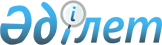 Қазақстан Республикасы Үкіметінің 2008 жылғы 13 маусымдағы N 583 қаулысына өзгеріс енгізу туралы
					
			Күшін жойған
			
			
		
					Қазақстан Республикасы Үкіметінің 2009 жылғы 17 қарашадағы N 1866 Қаулысы. Күші жойылды - Қазақстан Республикасы Үкіметінің 2011 жылғы 30 мамырдағы № 599 Қаулысымен

      Ескерту. Күші жойылды - ҚР Үкіметінің 2011.05.30 № 599 Қаулысымен.      Қазақстан Республикасының Үкіметі ҚАУЛЫ ЕТЕДІ:



      1. "Транзитті дамыту мәселелері жөнінде комиссия құру туралы" Қазақстан Республикасы Үкіметінің 2008 жылғы 13 маусымдағы N 583 қаулысына мынадай өзгеріс енгізілсін:



      көрсетілген қаулыға қосымша осы қаулыға қосымшаға сәйкес жаңа редакцияда жазылсын.



      2. Осы қаулы қол қойылған күнінен бастап қолданысқа енгізіледі.      Қазақстан Республикасының

      Премьер-Министрі                          К. МәсімовҚазақстан Республикасы

Үкіметінің       

2009 жылғы 17 қарашадағы

N 1866 қаулысына   

қосымша        Қазақстан Республикасы

Үкіметінің      

2008 жылғы 13 маусымдағы

N 583 қаулысына   

қосымша         

Транзитті дамыту мәселелері жөніндегі комиссияның құрамыАхметов                     - Қазақстан Республикасы

Серік Нығметұлы               Премьер-Министрінің

                              орынбасары, төрағаҚұсайынов                   - Қазақстан Республикасының

Әбілғазы Қалиақпарұлы         Көлік және коммуникация министрі

                              төрағаның орынбасарыРахымбекова                 - Қазақстан Республикасы Көлік

Салтанат Темірқұлқызы         және коммуникация министрлігі

                              Халықаралық ынтымақтастық және

                              транзиттік саясат департаментінің

                              директоры, хатшыБекетаев                    - Қазақстан Республикасының

Марат Бақытжанұлы             Әділет вице-министріБектұров                    - Қазақстан Республикасының Көлік

Азат Ғаббасұлы                және коммуникация вице-министріЖигалов                     - Қазақстан Республикасы Сыртқы

Константин Васильевич         істер министрінің орынбасарыЕсқалиев                    - Қазақстан Республикасының Индустрия

Ерхат Серікұлы                және сауда вице-министріҚұсайынов                   - Қазақстан Республикасының Экономика

Марат Әпсеметұлы              және бюджеттік жоспарлау вице-министріҚырғызбаев                  - Қазақстан Республикасы Ұлттық

Болат Исатайұлы               қауіпсіздік комитеті төрағасының

                              орынбасары - Қазақстан Республикасы

                              Ұлттық қауіпсіздік комитеті Шекара

                              қызметінің директоры (келісім бойынша)Барменқұлов                 - Қазақстан Республикасы Көлік және

Әділет Назарбайұлы            коммуникация министрлігі Көліктік

                              бақылау комитетінің төрағасыОспанов                     - Қазақстан Республикасы Денсаулық

Кеңес Сәрсенғалиұлы           сақтау министрлігі Мемлекеттік

                              санитарлық-эпидемиологиялық қадағалау

                              комитетінің төрағасы - Қазақстан

                              Республикасы Бас мемлекеттік санитарлық

                              дәрігеріТыныбеков                   - Қазақстан Республикасы Ішкі істер

Қайрат Сағатханұлы            министрлігі Жол полициясы комитетінің

                              төрағасыУандықов                    - Қазақстан Республикасы Көлік және

Берік Құсманұлы               коммуникация министрлігі Көлік және

                              қатынас жолдары комитетінің төрағасыӘбдірахманов                - Қазақстан Республикасы Ауыл шаруашылығы

Мұхтар Айдарханұлы            министрлігі Агроөнеркәсіптік кешендегі

                              мемлекеттік инспекция комитеті

                              төрағасының орынбасарыҚыпшақов                    - Қазақстан Республикасы Қаржы

Арғын Мықтыбайұлы             министрлігі Салық комитеті төрағасының

                              орынбасарыСұлтанов                    - Қазақстан Республикасы Ауыл шаруашылығы

Ахметжан Әкиұлы               министрлігі Агроөнеркәсіптік кешендегі

                              мемлекеттік инспекция комитеті

                              төрағасының орынбасарыТен                         - Қазақстан Республикасы Қаржы 

Игорь Викторович              министрлігі Кедендік бақылау комитеті

                              төрағасының орынбасарыСүтемгенов                  - Қазақстан Республикасы Көлік және

Олжас Болатұлы                коммуникация министрлігі Стратегиялық

                              жоспарлау және көлік-коммуникация

                              кешенін дамыту департаментінің

                              директорыОразбеков                   - "Самұрық-Қазына" ұлттық әл-ауқат қоры"

Марат Жаңабергенұлы           акционерлік қоғамының көлік активтерін

                              басқару жөніндегі директоры (келісім

                              бойынша)Қизатов                     - "Қазақстан темір жолы" ұлттық

Ермек Әнуарбекұлы             компаниясы" акционерлік қоғамының

                              вице-президенті (келісім бойынша)Бекмағамбетов               - "Көлік және коммуникация ғылыми-зерттеу

Мұрат Махметұлы               институты" жауапкершілігі шектеулі

                              серіктестігінің президенті (келісім

                              бойынша)Есенғарин                   - Қазақстан Республикасы Ұлттық

Нығметжан Қабатайұлы          экспедиторлар қауымдастығының

                              президенті (келісім бойынша)Каплан                      - Қазақстан Республикасы Халықаралық

Теодор Лазаревич              автомобиль тасымалдаушылары одағының

                              бас хатшысы (келісім бойынша)Өтепбаев                    - "Атамекен" Одағы" Қазақстан ұлттық

Болат Орынбекұлы              экономикалық палатасы" заңды тұлғалар

                              бірлестігі төрағасының орынбасары

                              (келісім бойынша)Сұлтанбекова                - "Investment Group ACME Co. LTD"

Жанар Талапбекқызы            жауапкершілігі шектеулі серіктестігінің

                              бас директоры (келісім бойынша)Тайлыбаев                   - "Аманат инвест групп" компаниялар

Сакен Жарқынбекұлы            тобының президенті (келісім бойынша)Макалкин                    - "Қайталама металлургия

Валентин Иванович             өнеркәсіпшілерінің республикалық одағы"

                              қауымдастығы төрағасының орынбасары

                              (келісім бойынша)Смирнова                    - Қазақстан тасымалдаушылары мен вагондар

Лариса Иосифовна              операторларының қауымдастығы атқарушы

                              директорының орынбасары (келісім

                              бойынша)
					© 2012. Қазақстан Республикасы Әділет министрлігінің «Қазақстан Республикасының Заңнама және құқықтық ақпарат институты» ШЖҚ РМК
				